Publicado en La Puebla de Híjar el 27/01/2022 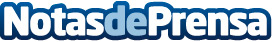 La cabra, un animal muy versátil y resistente, según BifeedooMamífero pequeño pero fuerte y excelente escalador, la cabra es un animal dócil que no exige grandes inversiones, de la que se obtiene buena carne y abundante lecheDatos de contacto:Juan Salvador Muñoz606415465Nota de prensa publicada en: https://www.notasdeprensa.es/la-cabra-un-animal-muy-versatil-y-resistente Categorias: Aragón Ecología Mascotas Industria Alimentaria Restauración http://www.notasdeprensa.es